GRANTS AVAILABLE THROUGH HOMELIFE CARLISLE HOME IMPROVEMENT AGENCY	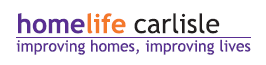 All applicants must reside within Carlisle City Council area and no retrospective grant awards								November 2018Carlisle City Council’s current Statement of Intent for ECO LA FLEX can be found at: https://www.carlisle.gov.uk/Residents/Housing-and-Homeless/HomeLifeName of Scheme/ Grant & aimEligible WorkClient EligibilityMaximum Award& how to applyExtra InformationSAFE & WARM GRANTTo keep households safe & warmTo reduce accidents and risks in the homeTo promote independent livingTo assist with hospital discharge or prevent hospital admissionHOME OWNERS:~ Energy efficiency measures~ Extra radiators / heating repairs~ Double glazing including doors~ Electrical safety~ Damp-proofing~ Deep-cleans~ Key-safes~ Draught-proofing~ Roofing repairs~ Private water supply~ Re-pointing where it is causing penetrating damp~ Gutter repairs~ Asbestos removalTENANTS:~ Deep cleans~ Key-safes~ Draught-proofing~ In receipt of a means-tested benefit or tax credits OR~ Income £26,000 NET (take home) p.a. for 1 or 2 persons; £32,000 K for 3 person or £38,000 K for 4-person householdsMINUS deductions for rent or mortgageAND~ Savings less than £23,500AND~ Have a health condition impacted by housing condition or be in receipt of a disability benefitOR~ Be a carerOR~ Be over 60 years oldAlternatively:~ Need works to facilitate hospital discharge and there is no means-test£7,500 including HIA feesTo apply complete DHG application form and provide evidence of income, savings and health issuesThe HIA will need evidence of home ownership and will carry out a land registry check. Consent will be required from parties who may have an interest in the property such as joint or shared owners Works will be registered as a local land charge and works over £5,000 that have added value to the property may be recovered if the property is sold within the next 10 yearsMeasures that are NOT eligible for Safe and Warm Grants:~ Furnishings such as carpets and curtains – unless specialist safety flooring~ Work to non-habitable rooms such as garages, basements, outhouses and porches~ Work that is covered by insurance ~ Work that is covered by a government scheme such as the ECO energy schemes although the grant can be used towards client contribution to the costs of such measures~ Work or measures that are another statutory agency’s responsibilityENERGY EFFICIENCY GRANTTo improve the energy efficiency of low income owner occupiers to improve health and well-being~ closed solid fuel fire cassettes~ electric dual immersion water heaters with factory-insulated hot water tanks~ electric storage heaters~ gas-fired boilers~ gas room heaters with thermostatic controls~ oil-fired boilers~ radiators~ insulation for walls, floors, ceilings, roofs or lofts, water tanks, pipes or other plumbing fittings~ draught-stripping~ central heating and hot water system controls include manual or electronic timers, thermostats, mechanical or electronic valves, including thermostatic radiator valves~ space or water heating systems which use energy from solar, wind, hydro-electric, ground and air heat source powersThe applicant should receive one or more of the following benefits:~ child tax credit (other than the family element) ~ working tax credit ~ council tax reduction (means-tested) or second adult rebate~ disability living allowance or personal independence payment ~ disablement pension (industrial injuries)~ war disablement pension~ housing benefit or local housing allowance~ income-based job seeker’s allowance ~ income support ~ universal credit ~ income-based employment and support allowance ~ pension credit either savings or guarantee~ employment support allowance£7,500 including HIA fee.The grant is limited to 1 application in any rolling 3-year periodTo apply complete DHG application form and provide evidence of welfare benefit or tax creditsWorks will be registered as a local land charge and works over £5,000 may be recovered if the property is sold within the next 10 yearsDiscretionary Energy Efficiency Grants that meet the government’s criteria in VAT notice 7086 and therefore 5% VAT is chargeableApplicants would be expected to apply for ECO funding with the assistance of the H.I.A. towards the cost of any measures in the first instanceDEMENTA FRIENDLYGRANTTo help people with dementia to make changes to the home that would support them to live in their own home safely and for longer.Examples of measures may be:~ Colour and contrast decorating~ Gas safety taps~ Carbon monoxide/ cold / heat alarms~ Lighting~ Safety flooring~ Key- safes~ Digital technologyA member of the household diagnosed or awaiting diagnosis for a dementia related condition or memory problemsIdeally referral should be from a health professional or the community sectorNot subject to a means-testAll tenuresUp to £3,000To apply complete DHG application form and either have a referral from a health or third sector professional or provide evidence of conditionGAS SAFE CHARITYFoundations Independent Living Trust (F.I.L.T.)To prevent risks of unsafe gas appliancesMeasures can include:- Gas Safety Checks- Gas Servicing- Gas Boiler Repairs- Gas Boiler Replacements- Gas Boiler Combustion Analysis- Gas Cookers- Gas Fires- Gas Pipework- Gas Meters- Gas Water HeatersApplicants must live in privately owned accommodationAND~ Have a disabilityOR~ Low household incomeOR considered exceptionally vulnerable by the HIAMaximum value of £500 per intervention and only one intervention per year but may include more than 1 measure at a time. Can be used towards the cost of a larger measure, such as a gas boiler replacement or pipework, but not radiators Apply via Homelife HIANPOWER HEALTH THROUGH WARMTH (HTW) GRANTSFoundations Independent Living Trust (F.I.L.T.) administer the crisis fund to people who have long term illnessTypes of Measures that CAN receive HTW Crisis Fund contributions:~ Loft and cavity wall insulation~  Gas fires* ~ Electric fires*~ Storage heaters* ~ Boilers* ~ Central heating (e.g. boiler and up to 5 radiators)~ Hot water tank* and tank jackets~ Additional heating supply or repairs e.g. bathroom heater~ Draught-proofing of existing doors and windows*Repair or replacement if broken or if condemned or parts obsoleteSituations where the HTW Crisis Fund CANNOT offer any financial help:~ Energy efficient upgrades to existing working systems ~ Servicing – (if repairs are needed following a service, assistance may be available)~ Payment of gas, electricity or other fuel bills/costs~ If work has already been done - no retrospective payments made~ No Funding available for measures in social housing or privately rented properties~ Non-essential cosmetic requirements~ Replacement windows~ Fire surrounds~ Chimney sweeping ~ Decorating ~ Replacement of working systems~ Electrical rewiring~ Building works~ HIA fees or VATClients should meet all the following criteria: ~ Have a long-term, cold related illness made worse by cold living conditions due to inadequate heating/insulation   ~ A homeowner (resident at property for minimum 6 months)   ~ Have a low household income and little or no savings (thresholds apply*)~ Are unable to fully fund measures themselves~ Not eligible for free measures from the Electricity and Gas (Energy Company Obligation) (ECO) or clients situation dictates urgent action*Net household income & savings thresholds:~ Client lives on their own and has an annual net income of less than £25,000 p.a. and less than £8,000 in savingsOR~ Client lives with one or more persons the household net annual income is less than £36,000 p.a. and combined savings are less than £12,000Amounts can be up to £2000 but are usually up to £1000 and are usually fund up to 25- 50% of cost.Can be used up to 50% and £1000 towards ECO contributions. Apply through Homelife HIA on specified form.The decision is made by FILT and/or npowerClients should also be asked to contribute if they canPayment is made to the HIAYou do not need to be a Npower customer to qualifyA completed work note, a copy of the final invoice and the client satisfaction form must be sent to FILT (can be viewed at; http://filt.org.uk/npower/ )FUEL POOR NETWORK EXTENSION SCHEMEAND potential free gas central heating systemFree connection to the mains gas networkThrough Communitas.Potential free gas central heating system to Homes that are viable for mains gas connection under the scheme ~ Own your home or rent from a private landlord, and also qualify or live with someone who qualifies by receiving a designated means-tested benefit OR~ Private domestic premises listed in a Local Authority Declaration below, (Statement of Intent for ECO FLEX)OR~ Rent your property from a Social Landlord with an Energy Performance Certificate (EPC) rating of E, F or G and at no point was a central heating system or electric storage heater present in the premises.~ Contact Homelife Carlisle or Warmer communities Tel: 01228 812867Email: info@warmercommunities.org.uk~ If you meet the criteria in our Statement of Intent (version 2) you will qualify for the scheme and potentially new gas central heating systemSee link belowECO FLEXIBLE ELIGIBILITYCarlisle City Council’s flexible eligibility criteria for the Energy Company Obligation (ECO3) scheme from October 2018 – March 2022. This is a government initiative to allow a more flexible approach to enable more people to benefit from energy company grants.OWNER OCCUPIER~ Broken heating systems~ Inefficient boiler replacements(Are eligible only when installed after or alongside an insulation measure.)~ First time central heating measures must be one of the following: A central heating system (including renewable central heating); Or a connection to a district heating system. Or is heated by electric storage heaters which are all either broken or inefficient  FTCH does not require insulation to be installed alongside it.~ Loft insulation~ Cavity wall insulation~ Internal or room in roof insulation~ External wall insulationPRIVATE RENTED SECTORProperties with an initial EPC efficiency rating of, A, B, C, D, or E can receive any measure, except for the installation of a heating system to replace a broken heating system. F or G are only eligible to receive solid wall insulation or a renewable heating measure.~ Replacing an inefficient boiler for EPC bandings ‘A-E’ are only:Eligible when installed after or alongside an insulation measure. The boiler replacement (secondary) must be completed within 6 months of the insulation measure (primary)” Loft insulation will not be eligible as a primary measure Excludes oil and coalFirst time central heating measures must be one of the following: A central heating system (including renewable central heating); Or a connection to a district heating system.And installed into a domestic premise that: Has never had a central heating system (including renewable central heating), or a connection to a district heating system; Or is heated by electric storage heaters which are all either broken or inefficient  FTCH does not require insulation to be installed alongside it.You must own your own home or rent from a private landlord (private sector households only) and qualify by meeting one of the following:A: In receipt of any welfare benefit or tax credits (NOTE: most households in receipt of a welfare benefit will now qualify under main ECO) B: Total NET household income of £26,000 p.a.C: Total NET household income ~ £26,000 for 1 or 2-person households~ £32,000 for 3-person households~ £38,000 for 4+ person householdsANDHave an inefficient property by having:Either:~ an EPC of D, E, F or G OR~ no mains gas central heating (including rural non-gas properties and properties without mains gas central heating) ORF. Meet above income criteria AND have a member of the household with one of the following characteristics:~ Aged over 60~ Children under 5 & pregnant mothers~ Respiratory disease (COPD, Asthma)~ Cardiovascular disease~ Mental illness~Substance misusers with medical prescription~ Dementia~ Immuno-deficiency diseases~ Cancer and under treatment~ Limited mobility~ Learning difficulties~ Diabetes~ Contribution based ESAD. Households that have a valid private rented tenancy of at least 6 months or private landlords who will commit to renting properties with an EPC of E, F or GE. Households that have an inefficient property rated EPC of D, E, F or G OR~ no mains gas central heatingAND ~ viable property for Fuel Poor Network Extension Scheme (FPNES)All potentially eligible households should apply through Homelife Carlisle Home Improvement Agency or one of their approved ECO installers to ensure that any households that do not meet ECO flex criteria can be assessed for eligibility under the Discretionary Housing Grant scheme.Referrals will also be encouraged from local referral routes and partners as well as by potentially eligible households as identified by approved suppliers.Referrals made under ECO flexibility will be subject to the same market conditions as wider ECO energy efficiency work and so declarations that the local authority make do not guarantee that the measure will be viable. The final decision on whether a household receives an ECO measure is made by the energy suppliers or their contractors as the final decision will depend on:a) the survey carried out by suppliers/contractors and installation costs calculated,b) the energy savings that can be achieved for a property and c) whether suppliers have achieved their targets or require further measures to meet their ECO targetsThe following summarises the information to be collated to confirm eligibility:~ The EPC if already present~ Customer verification form (available on request from Homelife Carlisle H.I.A.)~ Evidence of household income~ Evidence of health condition / vulnerability ~ Evidence of private rented property where necessaryThe Energy Efficiency (Private Rented Property) (England and Wales) Regulations 2015 place obligations on private landlords ~ From 1st April 2018, a landlord of a private rented property with an EPC rating of F or G must not grant a new lease or renew an existing lease of that property until works have been carried out to improve the energy efficiency to a rating of E or above.~ From 1st April 2020, a landlord of a domestic private rented property with an EPC rating of F or G must not continue to let the property until works have been carried out to improve the energy efficiency rating to an E or above.